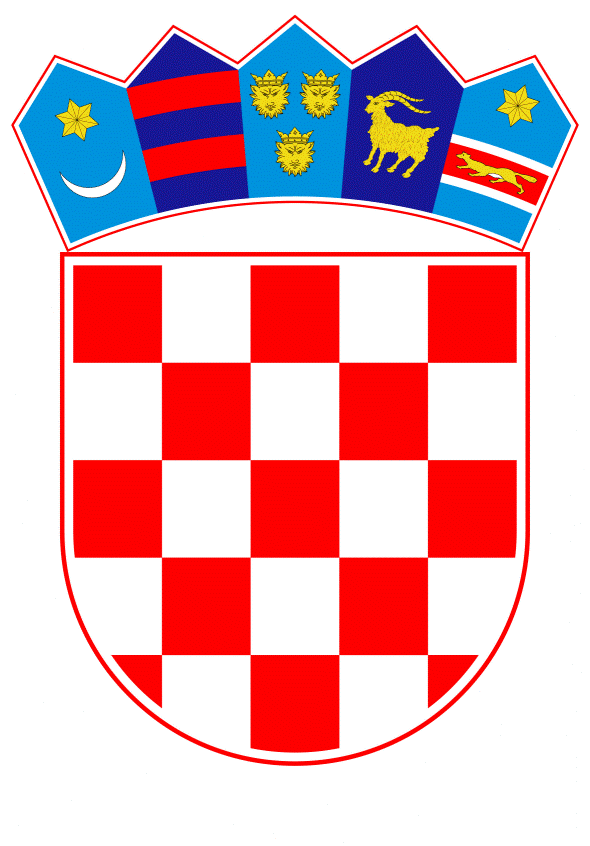 VLADA REPUBLIKE HRVATSKEZagreb, 1. veljače 2019.______________________________________________________________________________________________________________________________________________________________________________________________________________________________PrijedlogNa temelju članka 31. stavka 3. Zakona o Vladi Republike Hrvatske (Narodne novine, br. 150/11, 119/14, 93/16 i 116/18), Vlada Republike Hrvatske je na sjednici održanoj ____________ 2019. godine donijelaZ A K L J U Č A K1.	Zadužuje se Ministarstvo mora, prometa i infrastrukture da, u suradnji s društvom Hrvatske autoceste d.o.o., osigura izradu studijske dokumentacije radi ostvarivanja poveznice Projekta cestovne povezanosti s Južnom Dalmacijom na sustav mreža autocesta Republike Hrvatske na potezu od čvora Metković do budućeg mosta Pelješac i od čvora Doli do Grada Dubrovnika.2.	Za nositelja Projekta iz točke 1. ovoga Zaključka određuje se društvo Hrvatske autoceste d.o.o., a za koordinaciju svih aktivnosti vezano uz provedbu ovoga Zaključka određuje se Ministarstvo mora, prometa i infrastrukture.Klasa: Urbroj:Zagreb, ____________ 2019. godinePREDSJEDNIK

mr.sc. Andrej PlenkovićO B R A Z L O Ž E NJ EZnatan doprinos gospodarskom, prometnom i društvenom ukupnom razvoju Dubrovačko-neretvanske županije i Grada Dubrovnika omogućila bi realizacija Projekta cestovne povezanosti s Južnom Dalmacijom na sustav mreža autocesta Republike Hrvatske na potezu od čvora Metković do budućeg mosta Pelješac i od čvora Doli do grada Dubrovnika.Dubrovačko-neretvanska županija je najjužnija županija u Republici Hrvatskoj, a prostor županije čine dvije osnovne funkcionalne i fizionomske cjeline: relativno usko uzdužno obalno područje s nizom pučinskih i bližih otoka (od kojih su najznačajniji Korčula, Mljet, Lastovo i grupa Elafitskih otoka) te prostor Donje Neretve s gravitirajućim priobalnim dijelom. Prostor je prekinut državnom granicom s Bosnom i Hercegovinom i samo na području Neretvanske doline ima prirodnu vezu s unutrašnjošću i spoj prema sjeveru i panonskom dijelu Hrvatske.U Glavnom planu razvoja Funkcionalne regije Južna Dalmacija su, na osnovu trenutačne situacije i trendova, utvrđeni glavni problemi cestovnog sustava. Kao najizraženiji problemi cestovnog i pripadajućeg javnog prometa na području regije su gore spomenuta teritorijalna prekinutost područja, neadekvatna cestovna prometna mreža između gradova i općina, te nedostatak integriranog sustava javnog prijevoza. Ti problemi se mogu dalje grupirati na funkcionalne, operabilne i infrastrukturne. Kao najizraženiji funkcionalni problem cestovnog i pripadajućeg javnog prometa je neodgovarajuća povezanost s glavnim koridorima EU - lokalne i sekundarne prometnice, te samim time slaba mobilnost putnika i tereta.U smislu operabilnosti najveći problem je neadekvatna povezanost gradova i općina, kako cestovnom infrastrukturom tako i javnim prijevozom, visoka sezonabilnost prometa koji u ljetnim mjesecima nadilazi izvansezonski promet za 1,5 do 2 puta, te zakrčenost cesta. Kao infrastrukturni problemi u smislu cestovnih prometnica istaknuti su loša kvaliteta i ograničenost prometne infrastrukture, loše održavane prometnice, njihov nedovoljni kapacitet te mala brzina prometovanja i zastarjeli sustavi signalizacije i njena neusklađenost.Studijom izvedivosti detaljno će se proanalizirati prometni sustav Južne Dalmacije na području Dubrovačko-neretvanske županije i njegova povezanost s autocestovnom mrežom Republike Hrvatske. Također će se predložiti kvalitetne mjere za rješavanje gore navedenih problema, te izvedivo i isplativo rješenje u ostvarivanju poveznice na sustav mreža autocesta Republike Hrvatske na potezu od čvora Metković do budućeg mosta Pelješac i od čvora Doli do grada Dubrovnika. Za svaki od navedenih poteza planira se izraditi zasebna studija.Procijenjena vrijednost izrade studijske dokumentacije, za potez od čvora Metković do budućeg mosta Pelješac, je 1.875.000,00 kuna (s PDV-om), a za potez od čvora Doli do grada Dubrovnika je 2.187.500,00 kuna (s PDV-om). Navedena sredstva osigurava društvo Hrvatske autoceste d.o.o. u okviru svog Plana poslovanja za 2019. godinu.Predlagatelj:Ministarstvo mora, prometa i infrastrukturePredmet:Prijedlog zaključka u vezi s izradom studijske dokumentacije radi ostvarivanja poveznice Projekta cestovne povezanosti s Južnom Dalmacijom na sustav mreža autocesta Republike Hrvatske na potezu od čvora Metković do budućeg mosta Pelješac i od čvora Doli do Grada Dubrovnika